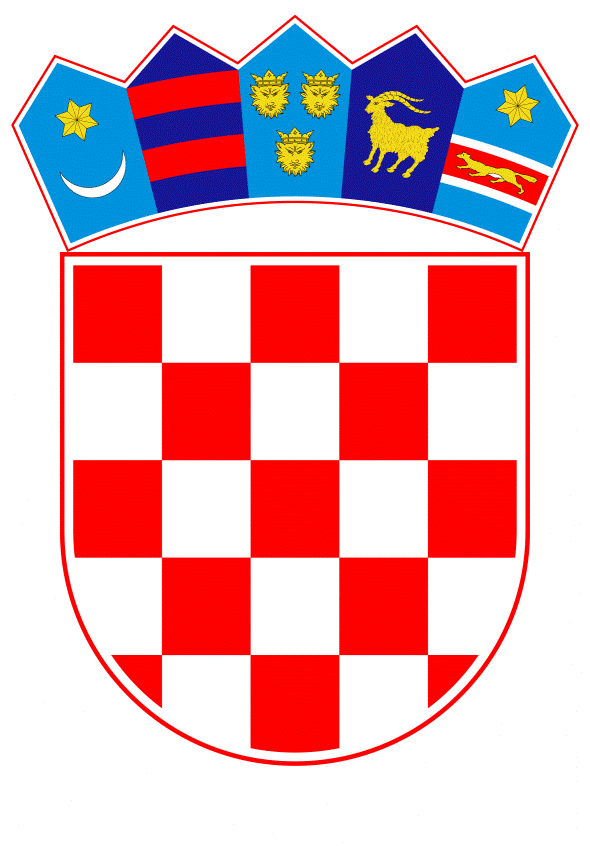 VLADA REPUBLIKE HRVATSKEZagreb, 21. studenoga  2019.______________________________________________________________________________________________________________________________________________________________________________________________________________________________Banski dvori | Trg Sv. Marka 2  | 10000 Zagreb | tel. 01 4569 222 | vlada.gov.hr					Prijedlog Na temelju članka 37. Zakona o hidrografskoj djelatnosti (Narodne novine, br. 68/98, 110/98 – ispravak, 163/03, 71/14), te članka 52. stavka 6. Zakona o proračunu (Narodne novine, br. 87/08, 136/12 i 15/15), Vlada Republike Hrvatske je na sjednici održanoj dana_________________ 2019. godine donijela O D L U K Uo načinu snošenja manjka prihoda u 2018. godini te raspolaganju ukupnim viškom prihoda nad rashodima Hrvatskog hidrografskog instituta u 2019. godiniI.Ovom Odlukom utvrđuje se manjak prihoda nad rashodima Hrvatskog hidrografskog instituta ostvaren u 2018. godini, u iznosu od 650.334,83 kunu. Ovom Odlukom utvrđuje se ukupan višak prihoda nad rashodima Hrvatskog hidrografskog instituta u iznosu od 4.841.386,18 kuna, što predstavlja razliku između prenesenog viška prihoda iz 2017. i ranijih godina u ukupnom iznosu od 5.491.721,01 kunu i manjka iz stavka 1. ove točke.Manjak prihoda iz stavka 1. ove točke snosi se iz sredstava prenesenog viška prihoda iz 2017. i ranijih godina.II.Višak prihoda nad rashodima iz točke I. ove Odluke, u ukupnom iznosu od 4.841.386,18 kuna daje se na raspolaganje Hrvatskom hidrografskom institutu na način da je:2.285.386,18 kuna prihoda namjenjeno za materijalne rashode poslovanja – nastavak sustavne hidrografske izmjere akvatorija Zapadne obale Istre i Srednjeg Jadrana, te drugih navigacijski prioritetnih područja.2.556.000,00 kuna prihoda namjenjeno za nastavak nabave nefinancijske imovine potrebne za uspostavu Hidrografskog informacijskog sustava (HIS).III.Obvezuje se Hrvatski hidrografski institut da izvrši raspodjelu viška prihoda nad rashodima u 2019. godini na način utvrđen u točki II. ove Odluke. IV.Ova Odluka stupa na snagu danom donošenja. Klasa: Urbroj: Zagreb, ______________ 2019. godine PREDSJEDNIKmr.sc. Andrej PlenkovićOBRAZLOŽENJESukladno članku 52. st. 6. Zakona o proračunu propisano je da vlastiti prihodi koji nisu iskorišteni u prethodnoj godini, prenose se u proračun za slijedeću godinu. Člankom 37. Zakona o hidrografskoj djelatnosti (NN 68/98, 110/98, 163/03, 71/14) propisano je da ukoliko u obavljanju svoje djelatnosti Hrvatski hidrografski institut ostvari višak ili manjak prihoda nad rashodima, odluku o raspolaganju viškom, kao i način snošenja manjka nastalog u poslovanju Instituta donosi Vlada Republike Hrvatske na prijedlog Upravnog vijeća. Odlukom Upravnog vijeća Hrvatskog  hidrografskog instituta o raspodjeli viška prihoda i primitaka nad rashodima (Klasa: 101-20-01-2019) donesenoj na 20. elektroničkoj sjednici održanoj 18. srpnja 2019. godine, traži se Odluka Vlade Republike Hrvatske o raspodijeli viška prihoda nad rashodima Hrvatskog hidrografskog instituta, sukladno članku 37. Zakona o hidrografskoj djelatnosti (NN 68/98, 110/98, 163/03, 71/14) i članku 52. st. 6. Zakona o proračunu (NN 87/08, 136/12 i 15/15).Točkom I. stavkom 1. Odluke utvrđuje se da je Hrvatski hidrografski institut u 2018. godini kao rezultat obavljanja poslova na tržištu i u tržišnim uvjetima ostvario manjak prihoda nad rashodima u iznosu od 650.334,83 kuna. Iznos od 650.334,83 kuna prema proračunskom računovodstvu predstavlja manjak prihoda nad rashodima u 2018. godini kao razlika između ukupnih vlastitih prihoda ostvarenih u 2018. godini u iznosu od 6.140.545 kuna i ukupnih rashoda vlastitih prihoda  u 2018. godini u iznosu od 6.790.879 kuna.Točkom I. stavkom 2. ove Odluke utvrđuje se ukupan višak prihoda nad rashodima Hrvatskog hidrografskog instituta u iznosu od 4.841.386,18 kuna. Iznos od 4.841.386,18 kuna predstavlja razliku između prenesenog viška prihoda iz 2017. i ranijih godina u ukupnom iznosu od 5.491.721,01 kuna kako je utvrđen Odlukom Vlade Republike Hrvatske o raspolaganju viškom prihoda nad rashodima Hrvatskog hidrografskog instituta u 2018. godini (Klasa: 022-03/18-04/144, Urbroj: 50301-27/04-18-2) od 21. lipnja 2018. godine i manjka iz točke I. stavka 1. ove Odluke.Točkom I. stavkom 2. ove Odluke utvrđuje se da se manjak prihoda iz stavka 1. iste točke snosi iz sredstava prenesenog viška prihoda iz 2017. i ranijih godina.Temeljem Odluke Vlade Republike Hrvatske o raspolaganju viškom prihoda nad rashodima Hrvatskog hidrografskog instituta u 2018. godini (Klasa: 022-03/18-04/144, Urbroj: 50301-27/04-18-2) od 21. lipnja 2018. godine kojom je utvrđen preneseni višak prihoda iz 2017. i ranijih godina u iznosu od 5.491.721,01 kuna, Hrvatski hidrografski institut u 2018. godini utrošio je ukupno 1.421.840,00 kuna i to 379.000,00 kuna na hidrografsku izmjeru, a 1.042.840,00 kn za nabavu nefinancijske imovine potrebne za uspostavu HIS-a.Pored navedenog, Hrvatski hidrografski institut je tijekom 2018. godine ostvario vlastite prihode u iznosu od 6.140.545,15 kuna od kojeg iznosa je utrošeno 5.369.039,98 kuna na ulaganja i tekuće poslovanje u skladu s propisima o proračunskom računovodstvu.Točkom II. Odluke predlaže se da se ukupni višak prihoda u iznosu od 4.841.386,18 kuna rasporedi u 2019. godini na način da se:2.285.386,18 kuna namijeni za materijalne rashode poslovanja – nastavak sustavne hidrografske izmjere akvatorija Zapadne obale Istre i Srednjeg Jadrana, te drugih navigacijski prioritetnih područja, a.2.556.000,00 kuna namijeni za nastavak nabave nefinancijske imovine potrebne za uspostavu Hidrografskog informacijskog sustava (HIS).Hrvatski hidrografski institut je javna ustanova koja je osnovana u svrhu obavljanja hidrografske djelatnosti od interesa za Republiku Hrvatsku sukladno Pomorskom zakoniku i Zakonu o hidrografskoj djelatnosti s ciljem obavljanja poslova vezanih za sigurnost plovidbe u području hidrografske djelatnosti.Hrvatski hidrografski institut posluje solventno, te sve svoje obveze uredno podmiruje u zakonskom roku, te su naznake budućeg poslovanja također pozitivne, a čemu bi pridonio nastavak hidrografske izmjere šireg akvatorija Zapadne obale Istre i Srednjeg Jadrana, te drugih područja za koja se utvrdi da ih je prema prioritetima utvrđenim, obzirom na kriterije sigurnosti plovidbe potrebno izmjerit kao i nabava nefinancijske imovine  potrebne za uspostavu Hidrografskog informacijskog sustava (HIS).Hidrografska izmjera akvatorija Zapadne obale Istre započeta je u 2015. godini. Hidrografska izmjera neophodna je stoga što je to terenska aktivnost kojom se dobivaju bazični podaci kartografskih izvornika koji se koriste za izradu novih i korekciju postojećih pomorskih navigacijskih karata i publikacija. Obzirom na kriterije kojima se određuju prioriteti hidrografske izmjere, a to su stanje postojećih podataka, način prikaza postojećih podataka i stanje određenog područja (navigacijska složenost, čestina pomorskog prometa, te fizički i oceanografski parametri), ocijenjeno je da je područje Zapadne obale Istre prvo priortietno područje za hidrografsku izmjeru. U konkretnom slučaju postojeći podaci datiraju iz sredine 60-tih godina prošlog stoljeća i ne zadovoljavaju standarde koje preporučuje Međunarodna hidrografska organizacija. Hidrografska izmjera akvatorija Zapadne obale Istre započeta je koncem 2015. godine, kada je premjereno oko 90 km² akvatorija. Tijekom 2017. godine premjerilo se daljnjih oko 88 km² šireg akvatorija Zapadne obale Istre, a tijekom 2018. godine 32,55 km², te preostaje za premjeriti još oko 17,45 km².  Izvršila bi se i hidrografska izmjera dijela Srednjeg Jadrana, a uz dovršetak navedenih hidrografskih izmjera, premjerila bi se i eventualno druga područja za koja se utvrdi da ih je prema prioritetima utvrđenim obzirom na kriterije plovidbe potrebno primjeriti, a sve navedeno obzirom  na broj i raspoloživost terenskih ekipa, meteorološke i druge uvjete.Hidrografski informacijski sustav (HIS) je integrirani prostorni informacijski sustav čija je uspostava propisana izmijenjenim člankom 15. Zakona o hidrografskoj djelatnosti iz 2014. godine, a ujedno je i poslovni model Hrvatskog hidrografskog instituta koji služi kao informacijski okvir za upravljanje procesima u prikupljanju, obradi i distribuciji hidrografskih, oceanografskih i kartografskih produkata, a sve u svrhu hidrografsko-navigacijskog osiguranja plovidbe. Prikupljeni podaci hidrografske izmjere, u ovisnosti o dubini mora, prelaze i preko 2 Gb po danu izmjere, što je značajna količina podatka koju treba arhivirati, procesirati, te koristiti za izradu novih i ažuriranje postojećih navigacijskih karata i publikacija te ostalih hidrografskih produkata.U pogledu fiskalne procjene posljedica, u skladu s prethodno navedenim predmetna Odluka Vlade RH neće imati nikakav fiskalni učinak na Državni proračun.Predlagatelj:Ministarstvo mora, prometa i infrastrukturePredmet:Prijedlog Odluke o načinu snošenja  manjka prihoda u 2018. godini te raspolaganju ukupnim viškom prihoda nad rashodima Hrvatskog hidrografskog instituta u 2019. godini